Dhinesh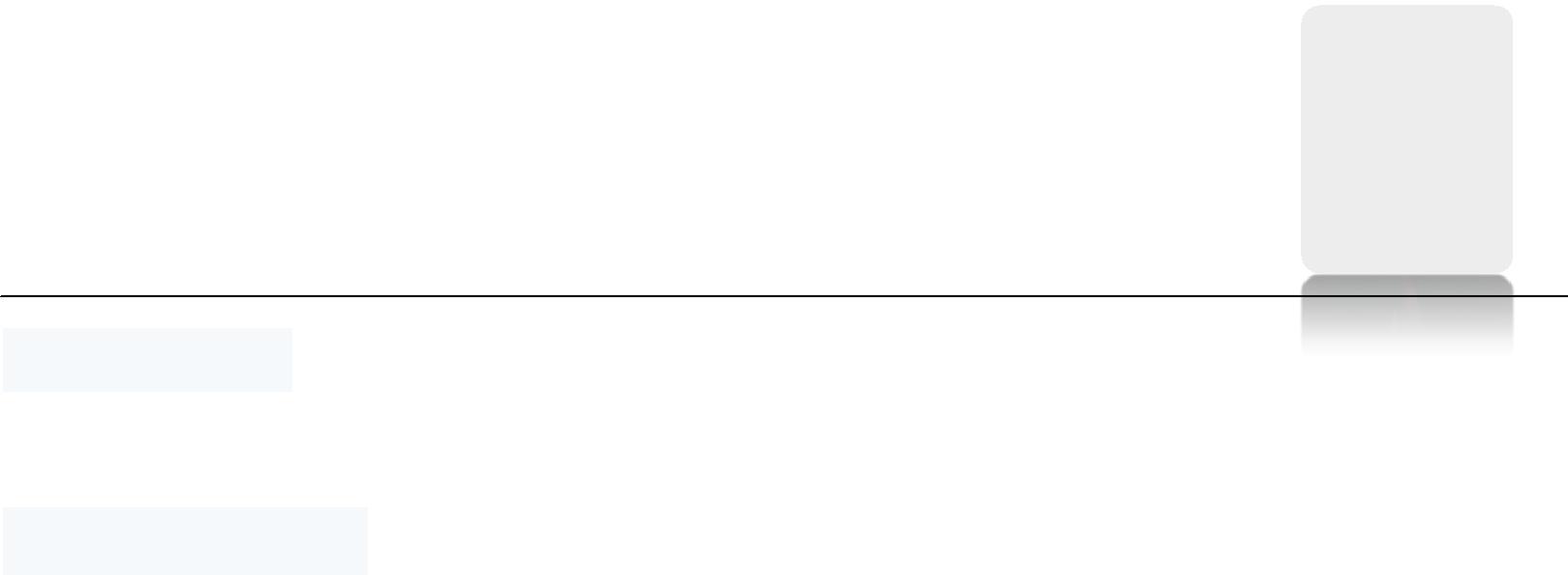 Mechanical EngineerMail ID: dhinesh.375023@2freemail.com Place: Sharjah, DubaiVisa Type: Visit Visa till 07 jan 2018.SUMMARYLooking for a position as an Mechanical Engineer in dynamic environment where experience and professionalism are valued and required as means of attaining company success in strategy.HIGHLIGHTSAn enthusiastic person with highly motivated and leadership skills having bachelors of engineering degree in Mechanical Engineering.Ability to Multi-task and organize functions within any environment and given deadline.Effective time managementExcellent managerial techniques.Good knowledge of designing.Good numeric ability.Can accept responsibility.Quick decision making.Disciplined and loyal.Eager to learn new technologies and methodologies.Ability to produce best result in pressure situation.Knowledge of the practical application of engineering principles.EDUCATIONBE (Mechanical Engineering) at Anna University, Tamilnadu - India, in 2016.Higher secondary from John Dewey Matriculation Higher sec school,Panruti (2011-2012).SSLC from John Dewey Matriculation Higher.Sec school,Panruti(2009-2010).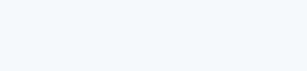 EXPERIENCEACT PLAST PAINTS PVT LTD, CHENNAI.Acting role: Quality Inspector(one year)Job Responsibilities:Before start inspection read all spectifications.Operation to ensure they meet production standards.To recommend adjustments to the production process.Inspect,test,measure materials products being produced.To measure products with rulers,calipers,gauges and micrometers.Accept or reject the finished itemsDiscuss inspection results with those responsible for products.Report the inspection and test data materials.DEGREE PROJECTMINI PROJECT – Design And Fabrication of “Sigma mixer”.MAIN PROJECT- Design of “Adjustable Trolley for Concrete Mixer Drums Priming Operation” in SCHWING STETTER(India) Pvt Ltd in Kanchipuram.INPLANT TRAINING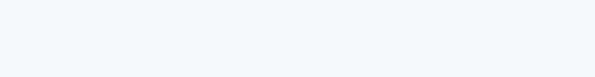 Participated in Industrial visits to “ HYUNDAI PVT LTD at Chennai”.Participated in Industrial visits Sri Balaji Alloys, Chennai.FIELD OF INTERESTConstructionManufacturingQualityProductionMaintenance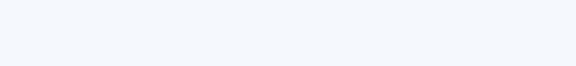 SOFTWARESAuto Cadd.Catia.Ansys.MS Office.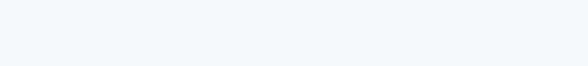 PERSONAL INFORMATIONNationality: IndiaDate of Birth: 16th of june, 1994Sex: MaleStatus: SingleLanguage: English, Tamil.Passport Valid upto: 16.07.2027.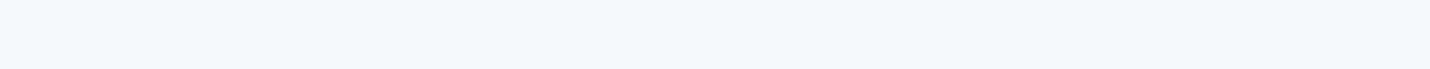 DECLARATIONI, hereby declare that all the details furnished above are true of the best of knowledge and belief.